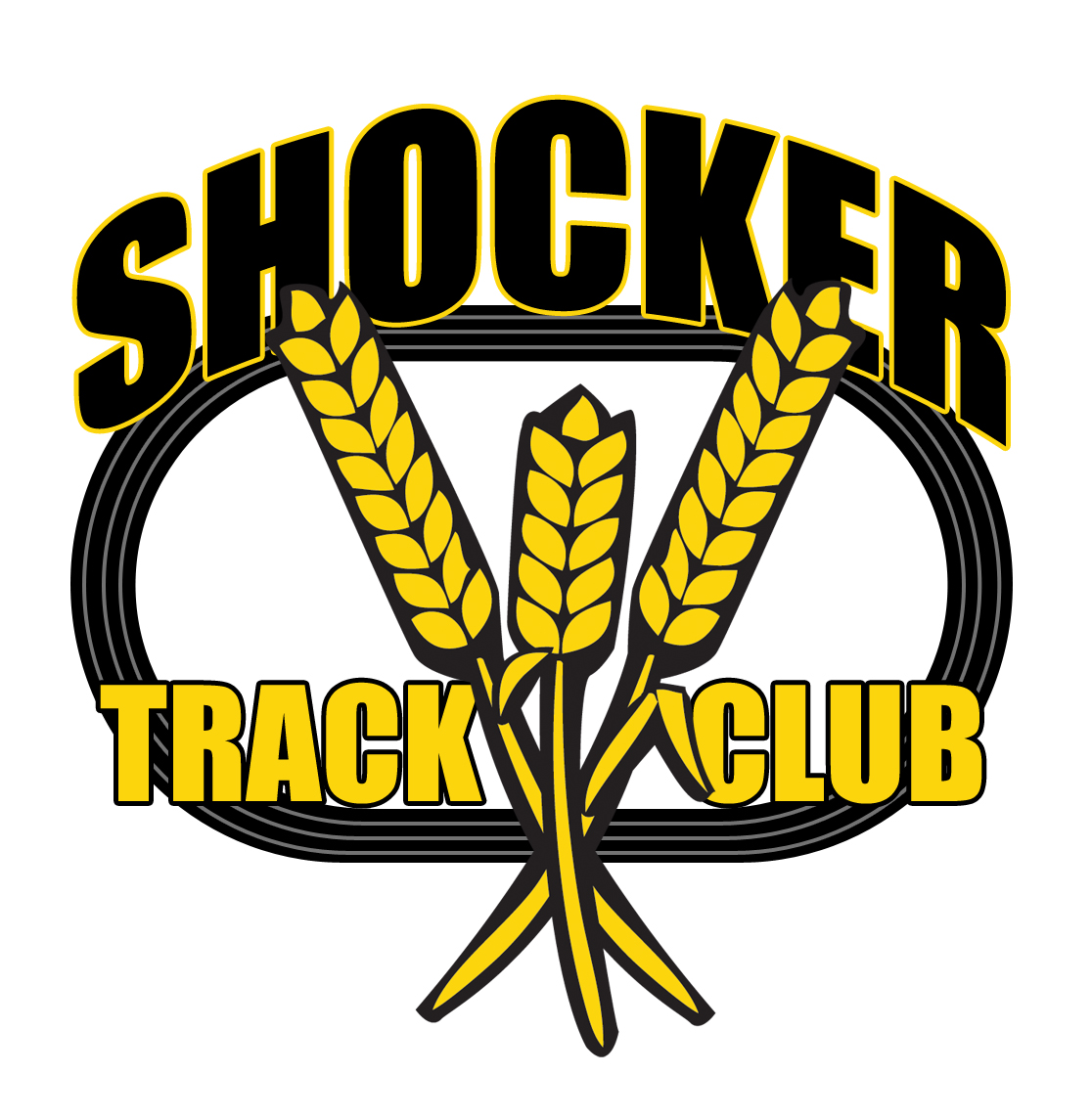 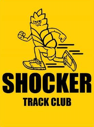 SHOCKER TRACK CLUBMAY 2022 UPDATE No.12022Youth OUTDOOR SeasonTrack & FieldPARENT/ATHLETE INFORMATION GUIDEDocument Date – April 24, 2022(Additional Updates are possible) This document is an UPDATE of the comprehensive overview of the Outdoor program particulars and clarifies and/or amends some sections.  See below. Please see the ORIGINAL Parent/Athlete Information Guide for complete information.Practice Dates in May - 12 total practices on - 2, 3, 4, 9, 10, 16, 17, 18, 23, 24, 25, and 31. Practice times remain 615p to 745p-800p.Joining STC Youth in June – Athletes joining in June for the first time THIS season will pay a Registration Fee of $160. This covers the cost of both June and July.May 2022 High School Graduates Rates –Athletes expecting to graduate, or that have graduated in May 2022, are eligible for the following rates -$80 – Athletes that have never trained with the STC Youth Program or have signed a Letter of Intent with any university or college in the State of Kansas.$50 – Athletes that have previously trained with the STC Youth Program in either the Spring/Summer Outdoor 2021 or Fall/Winter Indoor 2021-2022 programs.Shocker Track Club, Inc.1845 Fairmount / Campus Box 18Wichita, Kansas 67260-0018(316) 993-6824youth@shockertrackclub.com or president@shockertrackclub.com